Situação/problemaElabora um circuito tendo em conta o seguinte: Uma lâmpada do lado de fora da porta liga automaticamente quando está escuro e quando alguém se aproxima da porta de entrada. Um sensor PIR muda de (0) para (1) quando alguém está à porta. O sensor de luz é (1) quando é dia ou (0) quando está escuro.Tabela de verdade e Expressão booleanaEscreve aqui a expressão booleana do teu circuito, bem como a tabela de verdade.Simplificação da Expressão BooleanaEscreve aqui a simplificação da expressão booleana através do mapa de karnaugh.Circuito lógicoColoca aqui a imagem do circuito lógico desenvolvido no LOGISIM. (utiliza portas de duas entradas)Circuito lógicoColoca aqui a imagem do circuito lógico desenvolvido no tinkercad.com. ConclusãoExpõe os teus comentários, principais conclusões e aprendizagens. Materiais utilizados (exemplo Chip 7432 e 7404, breadboard, led, botão…)AnexosAqui deve ser incluída a documentação utilizada. (exemplo datasheet do circuito TTL 7404 e 7432…).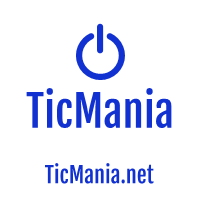 Sistemas Digitais e Arquitetura de Computadores – Módulo 2Prof. Carlos Pereira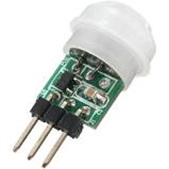 PIR - passive infrared sensor (PIR sensor) Sensor infravermelhos passivo é um sensor eletrónico que mede a luz infravermelha (IR) irradiada de objetos no seu campo de visão. Normalmente são usados em detetores de movimento baseados em PIR.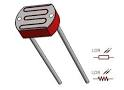 LDR-Light Dependent Resistor – Resistência dependente de luz ou (é um componente eletrónico passivo - uma resistência cuja resistência varia conforme a intensidade da luz que incide sobre ele. À medida que a intensidade da luz aumenta, a sua resistência diminui.    Escuro : resistência máxima, geralmente mega ohms.    Luz : resistência mínima, geralmente dezenas de ohms.PosiçãoPIRLDROutputExpressão BooleanaPosiçãoABOutputExpressão BooleanaBBBA00110010A123A1